CINEAMA 2022 Projekcia krajského kola celoštátnej postupovej súťaže amatérskej filmovej tvorbyBratislavský samosprávny  kraj30. ročníkvyhlasovateľ: Národné osvetové centrum v Bratislave  organizátor: Malokarpatské osvetové stredisko v Modre spoluorganizátor: Bratislava-Staré Mesto Podujatie sa organizuje pod záštitou starostky Bratislava-Staré MestoPodujatie z verejných zdrojov podporil Fond na podporu umenia.Súťažná projekcia amatérskych filmov z Bratislavského samosprávneho kraja pod názvom CINEAMA 2022 sa uskutoční vo štvrtok 23. 6. 2022 od 8.30 do 14.50 v kinosále Kino FILM EUROPE, Pistoriho palác, Štefánikova 834/25, Bratislava. Predstaví sa Vám 39 krátkometrážnych filmov od 30 autorov z troch vekových skupín (do 16 rokov, od 16 do 21 rokov a nad 21 rokov). Počas projekcie môžete vzhliadnuť animované filmy, hrané filmy, dokumentárne filmy, publicistiku, experimenty a videoklipy od amatérskych filmových tvorcov.Projekcia je verejná, vstup na ňu je voľný a Vy - milovníci kinematografie, ste na ňu srdečne pozvaní.Súčasťou finálnej súťažnej projekcie je aj rozborový seminár s odborníkmi v oblasti kinematografie spojený s odovzdávaním cien. Program:08:30 – 09:00 		otvorenie09:00 – 10:35		I. súťažný blok						10:35 – 10:45 		prestávka10:45 – 12:30 		II. súťažný blok		12:30 – 13:30		prestávka	13:30 – 14:50                      III. súťažný blok14:50 – 15:30 		prestávka – porota vyhodnotenie			premietanie filmov z medzinárodnej filmovej súťaže UNICA15:30 – 17:00 		rozborový seminár, vyhlásenie výsledkovZmena programu vyhradená.Hlavný partner podujatia: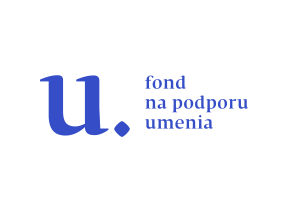 Fond na podporu umenia - Z verejných zdrojov podporil Fond na podporu umenia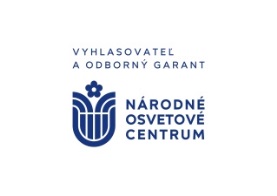 Odborný garant a vyhlasovateľ súťaže: Národné osvetové centrum                                                  Organizátor podujatia:Malokarpatské osvetové stredisko v Modre je príspevkovou organizáciou s právnou subjektivitou, ktorého zriaďovateľom je od 1.4.2002 Bratislavský samosprávny kraj. Svojím poslaním, ktorého cieľom je rozvoj miestnej a regionálnej kultúry, je jediným zariadením v Bratislavskom kraji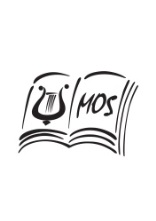 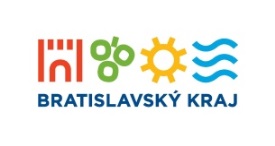 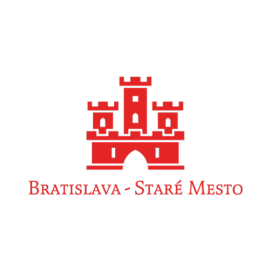 Partner podujatia:Bratislava-Staré Mesto